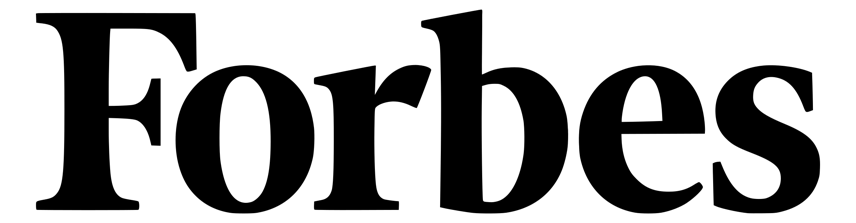 November 2, 2020https://www.forbes.com/sites/andreabossi/2020/11/02/new-nle-choppa-album-from-dark-to-light-includes-a-blueprint-for-positivity/?sh=59c3d4a62906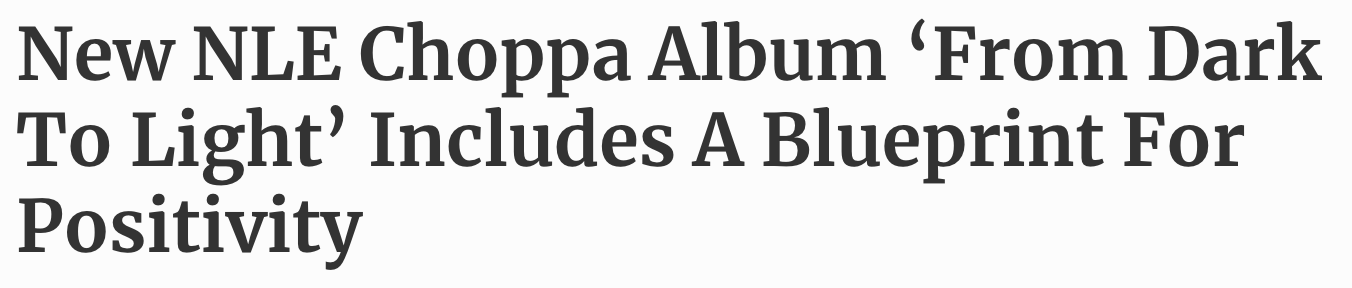 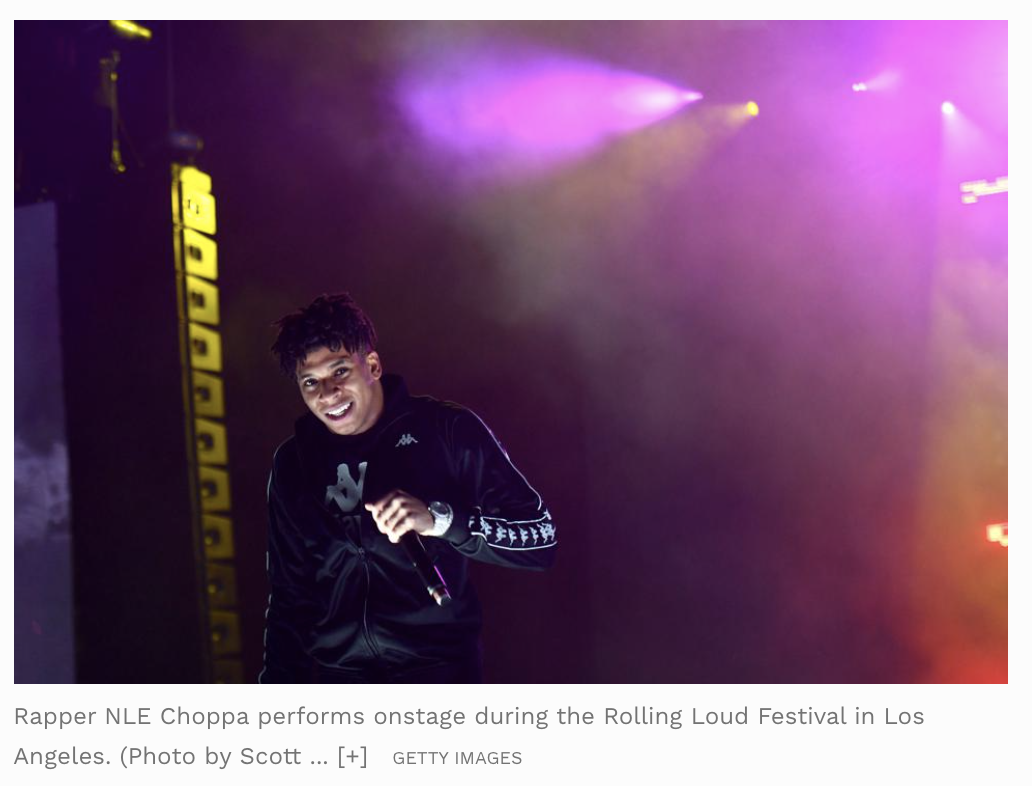 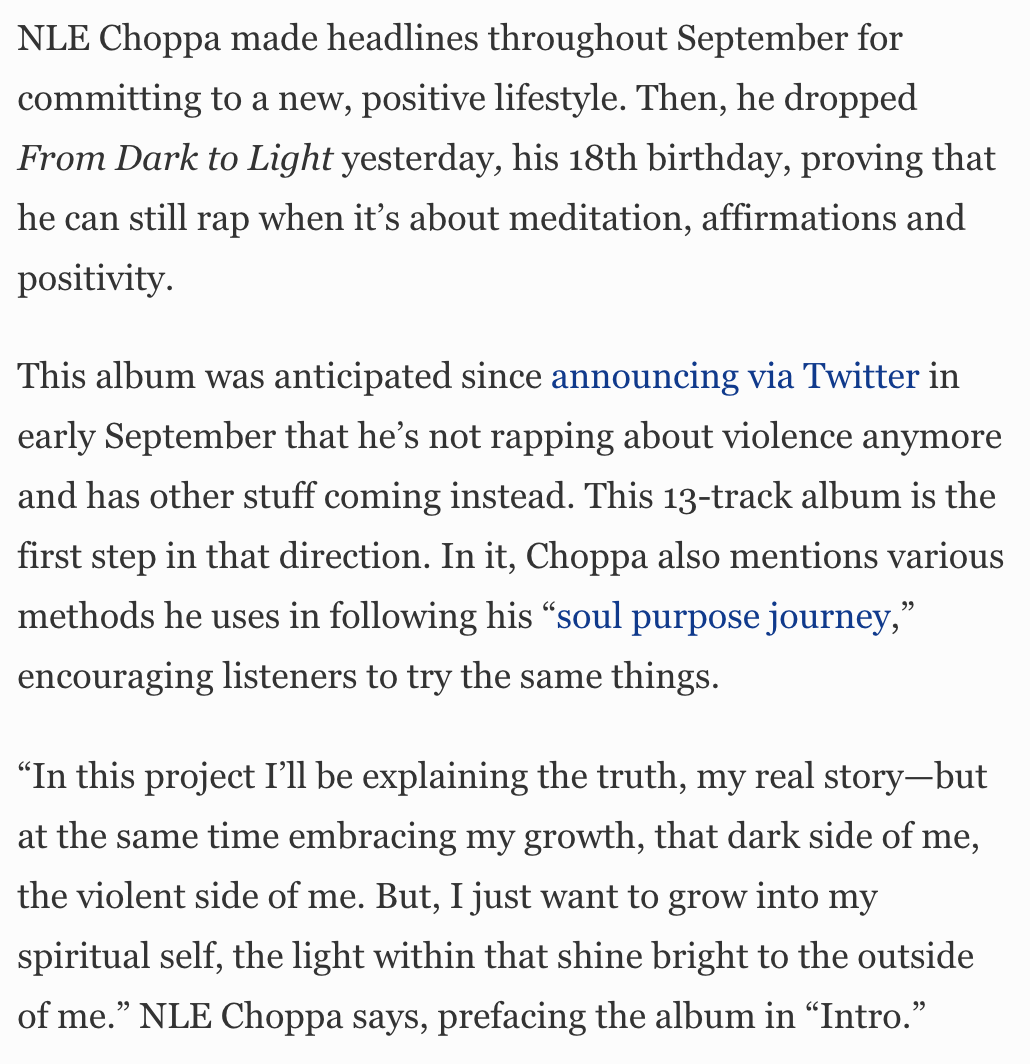 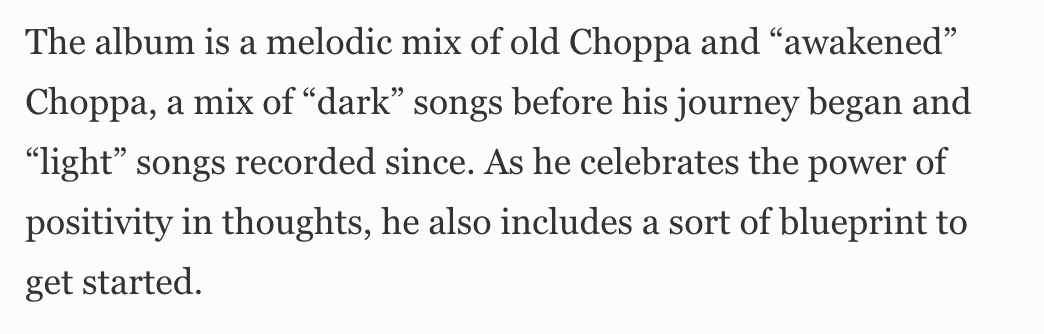 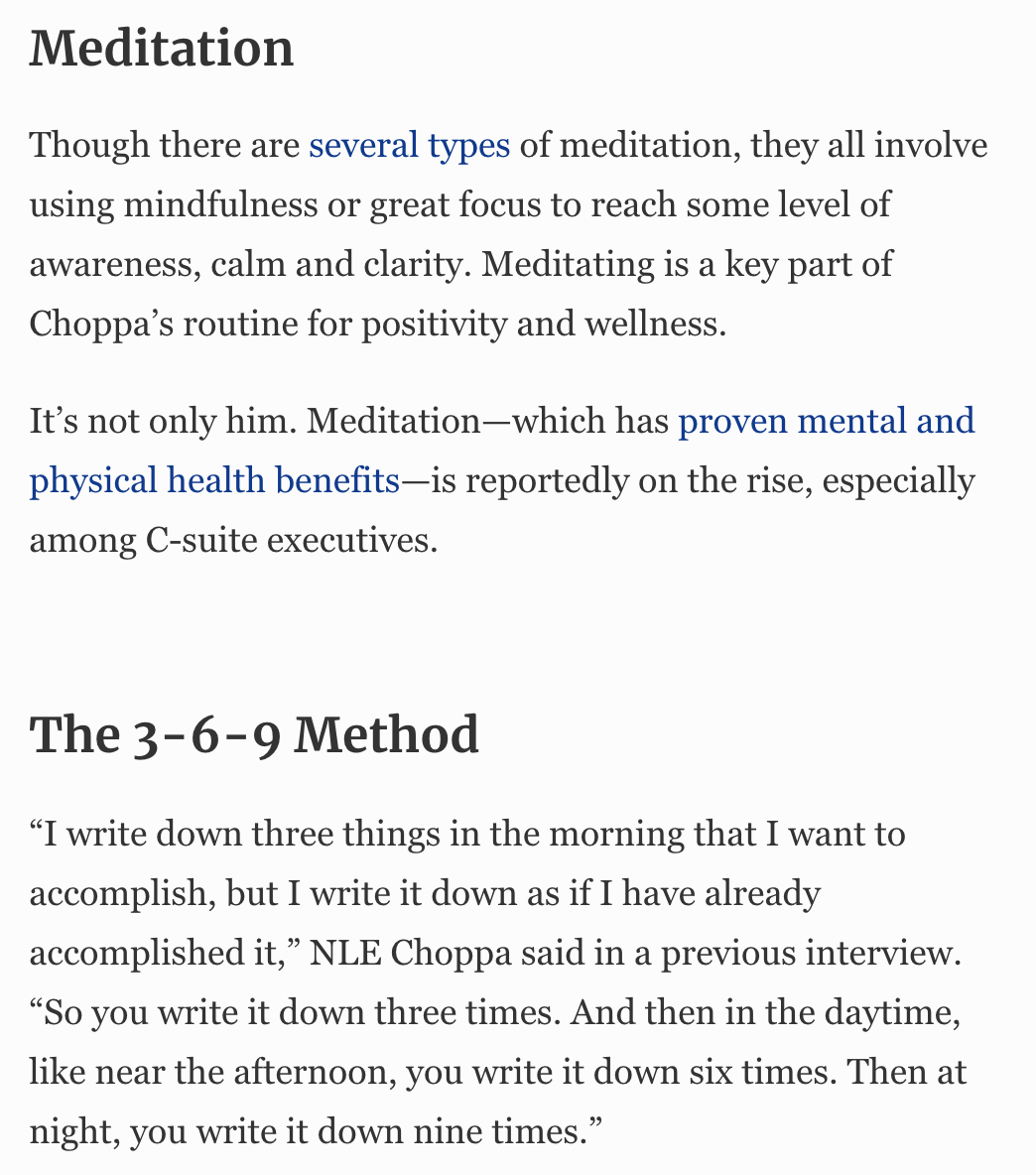 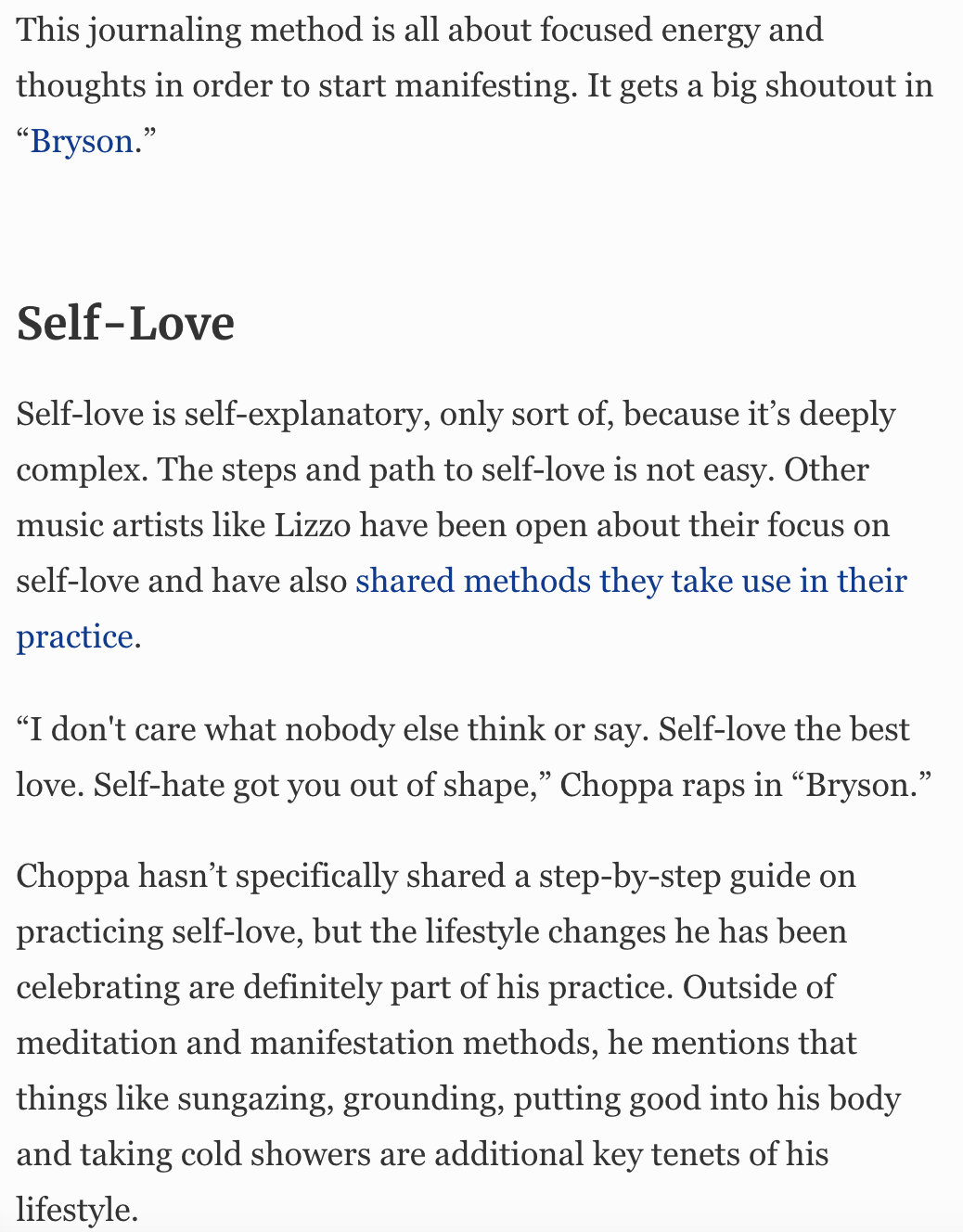 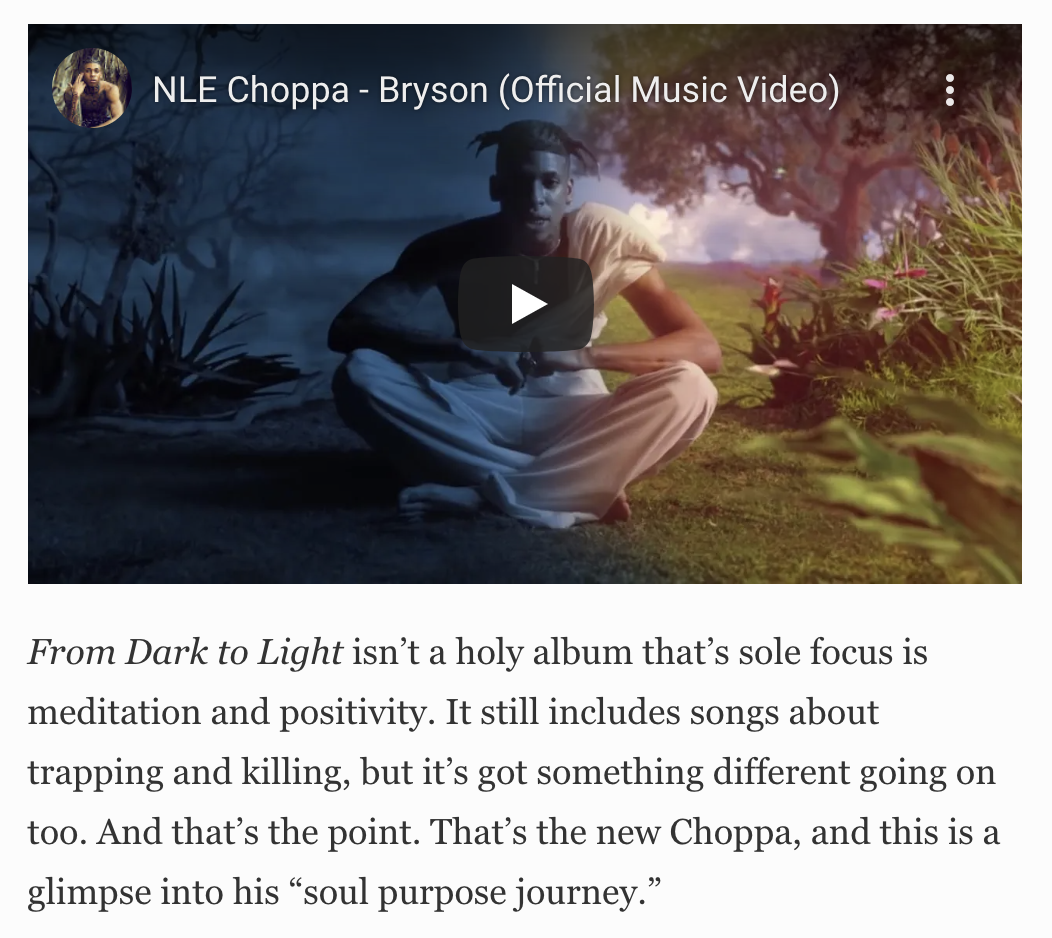 